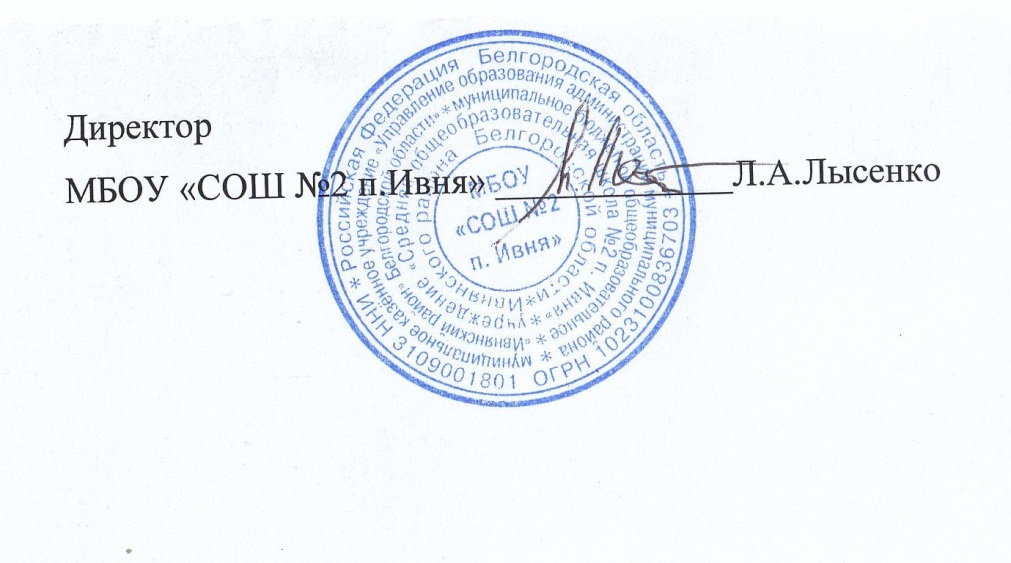 ПЛАНподготовки и проведения объектовой тренировки при  террористической угрозе   Дата проведения: ежеквартальноВремя: по приказу   Место тренировки: МБОУ «СОШ №2 п. Ивня», пер. Гагаринский, 281. Тема тренировки: «Действия работников и учащихся МБОУ «СОШ №2 п. Ивня» при  террористической угрозе».  2. Цель тренировки: 2.1. Обучение сотрудников и учащихся МБОУ «СОШ №2 п. Ивня» (далее – школа)  умению действовать  при террористической угрозе  и (ЧС).    2.2. Выработка у работников   и учащихся  навыков и способности самостоятельно ориентироваться в чрезвычайных ситуациях природного и техногенного характера.2.3. Обучение сотрудников  и учащихся правилам и поведения при террористической угрозе.     2.4. Обучение правилам оказания первой помощи пострадавшим. 2.5. Обучение приёмам и способам спасения и эвакуации людей.   3. Состав участников тренировки: работники и учащиеся школы.  4. Этапы тренировки:4.1. Первый подготовительный этап: - проведение инструктивных занятий с работниками,  учащимися, задействованными в проведении тренировки (на уроках  «Окружающий мир», ОБЖ, на классных часах).4.2. Второй подготовительный этап - проведение целевого инструктажа с работниками по теме: «Правила   поведения при эвакуации из   помещений и здания школы в «чрезвычайных ситуациях»   и  ознакомление под роспись.4.3. Третий подготовительный этап - проверка состояния запасных выходов и тревожной сигнализации, средств автоматической противопожарной защиты объекта и средства связи.   4.4. Четвертый этап - проведение тренировки:подача сигнала о возникновении (условного) « террористической опасности». проведение эвакуации;спасение пострадавших; - проверка  личного состава уч-ся и сотрудников.  4.5. Пятый этап – разбор тренировки. 5. Подведение итогов тренировки по эвакуации  . 5.1. Подготовка отчёта по итогам подготовки и проведения тренировки по эвакуации работников, учащихся и составление акта. 5.12. Проведение анализа  проведения эвакуаций.